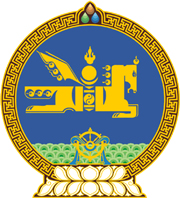 МОНГОЛ  УЛСЫН  ХУУЛЬ 2016  оны  02  сарын  05  өдөр				            Төрийн ордон, Улаанбаатар хотИРЭЭДҮЙН ӨВ САНГИЙН ТУХАЙ ХУУЛИЙГ ДАГАЖ МӨРДӨХ ЖУРМЫН ТУХАЙ ХУУЛЬ	1 дүгээр зүйл.Ирээдүйн өв сангийн тухай хууль хүчин төгөлдөр болохоос өмнө Хүний хөгжил санд хуримтлагдсан өрийг 2017 оны 01 дүгээр сарын 01-ний өдрөөр тасалбар болгон улсын төсөвт өглөгөөр бүртгэж улсын төсвөөс барагдуулах ба улсын төсөв тухайн шилжүүлэн авсан дүнгээр Ирээдүйн өв сангаас авах авлагаар бүртгэнэ.           2 дугаар зүйл.Ирээдүйн өв сангийн тухай хуулийн 7.1.1, 7.1.2-т заасны дагуу бүрдүүлсэн сангийн эх үүсвэр, хөрөнгөөс 2017 онд 160 тэрбум төгрөг, 2018 онд 100 тэрбум төгрөг, 2019 онд 50 тэрбум төгрөгийг улсын төсөвт тус тус шилжүүлнэ.           3 дугаар зүйл.Энэ хуулийн 2 дугаар зүйлд заасан шилжүүлэг болон Ирээдүйн өв сангийн тухай хуулийн 9.1, энэ хуулийн 5 дугаар зүйлд заасны дагуу тогтоосон Корпорацийн зардлыг шилжүүлсний дараа үлдэх эх үүсвэрээр энэ хуулийн 1 дүгээр зүйлд заасан Ирээдүйн өв сангийн өглөгийг төлж барагдуулна.          4 дүгээр зүйл.Ирээдүйн өв сангийн тухай хуулийн 8.3 дахь хэсгийг энэ хуулийн 3 дугаар зүйлд заасны дагуу өглөгийг төлж барагдуулж, энэ хуулийн 52 дугаар зүйлд заасан нөхцөл үүссэнээр дагаж мөрдөнө./Энэ зүйлд 2019 оны 11 дүгээр сарын 13-ны өдрийн хуулиар өөрчлөлт оруулсан./5 дугаар зүйл.Энэ хуулийн 3 дугаар зүйлд заасны дагуу өглөгийг барагдуулж, Ирээдүйн өв санд хуримтлал үүсэх хүртэлх хугацаанд Ирээдүйн өв сангийн тухай хуулийн 9.3-т заасны дагуу Корпорацийн зардлын хязгаарыг тогтоож, санхүүжүүлэхдээ санд хуримтлал бий болж эхлэх үеийн хэмжээний хөрөнгийг удирдахад тохирсон бүтцийг байгуулж, үйл ажиллагааг зохион байгуулах бэлтгэлийг хангахад нийцсэн зохистой түвшинд байлгах зарчмыг баримтална.51 дүгээр зүйл.Ирээдүйн өв сангийн хөрөнгийг 2025 он хүртэл Засгийн газрын гадаад өрийн дарамтыг харгалзан санхүү, төсвийн асуудал эрхэлсэн төрийн захиргааны төв байгууллага төрийн сангийн нэгдсэн дансыг удирдах, мөнгөн хөрөнгийн нэгдсэн удирдлагыг хэрэгжүүлэх чиг үүргийн хүрээнд хуримтлуулна./Энэ зүйлийг 2019 оны 11 дүгээр сарын 13-ны өдрийн хуулиар нэмсэн.//Энэ зүйлийг 2020 оны 08 дугаар сарын 28-ны өдрийн хуулиар өөрчлөн найруулсан./52 дугаар зүйл.Ирээдүйн өв сангийн тухай хуулийн 13 дугаар зүйлийн 13.3 дахь хэсгийг 2025 оны 01 дүгээр сарын 01-ний өдрөөс дагаж мөрдөнө./Энэ зүйлийг 2019 оны 11 дүгээр сарын 13-ны өдрийн хуулиар нэмсэн.//Энэ зүйлд 2020 оны 08 дугаар сарын 28-ны өдрийн хуулиар өөрчлөлт оруулсан./	53 дугаар зүйл.Ирээдүйн өв сангийн тухай хуулийн 7.1.2-т заасан Ашигт малтмалын тухай хуулийн 4.1.27-д зааснаас бусад орд ашигласнаас төсөвт төвлөрсөн ашигт малтмалын нөөц ашигласны төлбөрөөс Төсвийн тогтвортой байдлын тухай хуулийн дагуу Төсвийн тогтворжуулалтын санд хуваарилаад үлдэх хэсгээс Ирээдүйн өв санд хуваарилах хувь 2024 онд 20, 2025 оноос 65 байна.	/Энэ зүйлийг 2022 оны 11 дүгээр сарын 11-ний өдрийн хуулиар нэмсэн.//Энэ зүйлийг 2023 оны 11 дүгээр сарын 10-ны өдрийн хуулиар “2023 онд 0, 2024 оноос 65” гэснийг “2024 онд 20, 2025 оноос 65” гэж өөрчилсөн бөгөөд 2024 оны 01 дүгээр сарын 01-ний өдрөөс эхлэн дагаж мөрдөнө./6 дугаар зүйл.“Эрдэнэс Монгол” ХХК-ийн дүрмийг холбогдох хууль тогтоомжид нийцүүлэн Монгол Улсын Засгийн газар шинэчлэн батална.         7 дугаар зүйл.Энэ хуулийг 2017 оны 01 дүгээр сарын 01-ний өдрөөс эхлэн дагаж мөрдөнө.МОНГОЛ УЛСЫН ИХ ХУРЛЫН ДАРГА 				З.ЭНХБОЛД 